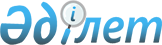 О передаче государственного пакета акций закрытого акционерного общества "Казахстанский центр содействия инвестициям" Министерству иностранных дел Республики КазахстанПостановление Правительства Республики Казахстан от 4 мая 2001 года N 604

      Правительство Республики Казахстан постановляет: 

      1. Передать права по владению и пользованию государственным пакетом акций закрытого акционерного общества "Казахстанский центр содействия инвестициям" Министерству иностранных дел Республики Казахстан. 

      2. Внести в некоторые решения Правительства Республики Казахстан следующие дополнения и изменение: 

      1) в постановление Правительства Республики Казахстан от 12 апреля 1999 года N 405 P990405_ "О видах государственной собственности на государственные пакеты акций и государственные доли участия в организациях" (САПП Республики Казахстан, 1999 г., N 13, ст. 124): 

      в Перечне акционерных обществ и хозяйственных товариществ, государственные пакеты акций и доли которых отнесены к республиканской собственности, утвержденном указанным постановлением: 

      раздел "г. Алматы" дополнить строкой, порядковый номер 123-44, следующего содержания: 

      "123-44 ЗАО "Казахстанский центр содействия инвестициям"; 

      2) в постановление Правительства Республики Казахстан от 27 мая 1999 года N 659 P990659_ "О передаче прав по владению и пользованию государственными пакетами акций и государственными долями в организациях, находящихся в республиканской собственности": 

      в Перечне государственных пакетов акций и государственных долей участия в организациях республиканской собственности, право владения и пользования которыми передается отраслевым министерствам и иным государственным органам, утвержденном указанным постановлением: 

      дополнить разделом "Министерству иностранных дел Республики Казахстан" и строкой, порядковый номер 239, следующего содержания:     "239            ЗАО "Казахстанский центр содействия инвестициям";     3) в постановление Правительства Республики Казахстан от 27 марта 2000 года N 447  P000447_  "О реорганизации Республиканского государственного предприятия "Казахстанский центр содействия инвестициям" (САПП Республики Казахстан, 2000 г., N 17, ст. 173):     подпункт 3) пункта 2 исключить.     3. Настоящее постановление вступает в силу со дня подписания.     Премьер-Министр  Республики Казахстан          (Специалист: Мартина Н.А.,                  Умбетова А.М.)
					© 2012. РГП на ПХВ «Институт законодательства и правовой информации Республики Казахстан» Министерства юстиции Республики Казахстан
				